21 апреля  2022 года согласно  графику  работы    бракеражная комиссия   осуществила   плановую  проверку  деятельности  школьной  столовой.  При  проверке   было выявлено:   1.Санитарное состояние пищеблока соответствует требованиям.2. Продукция соответствует  с меню.3.Питьевой режим осуществляется. 4. Работники пищеблока  работают в спецодежде. 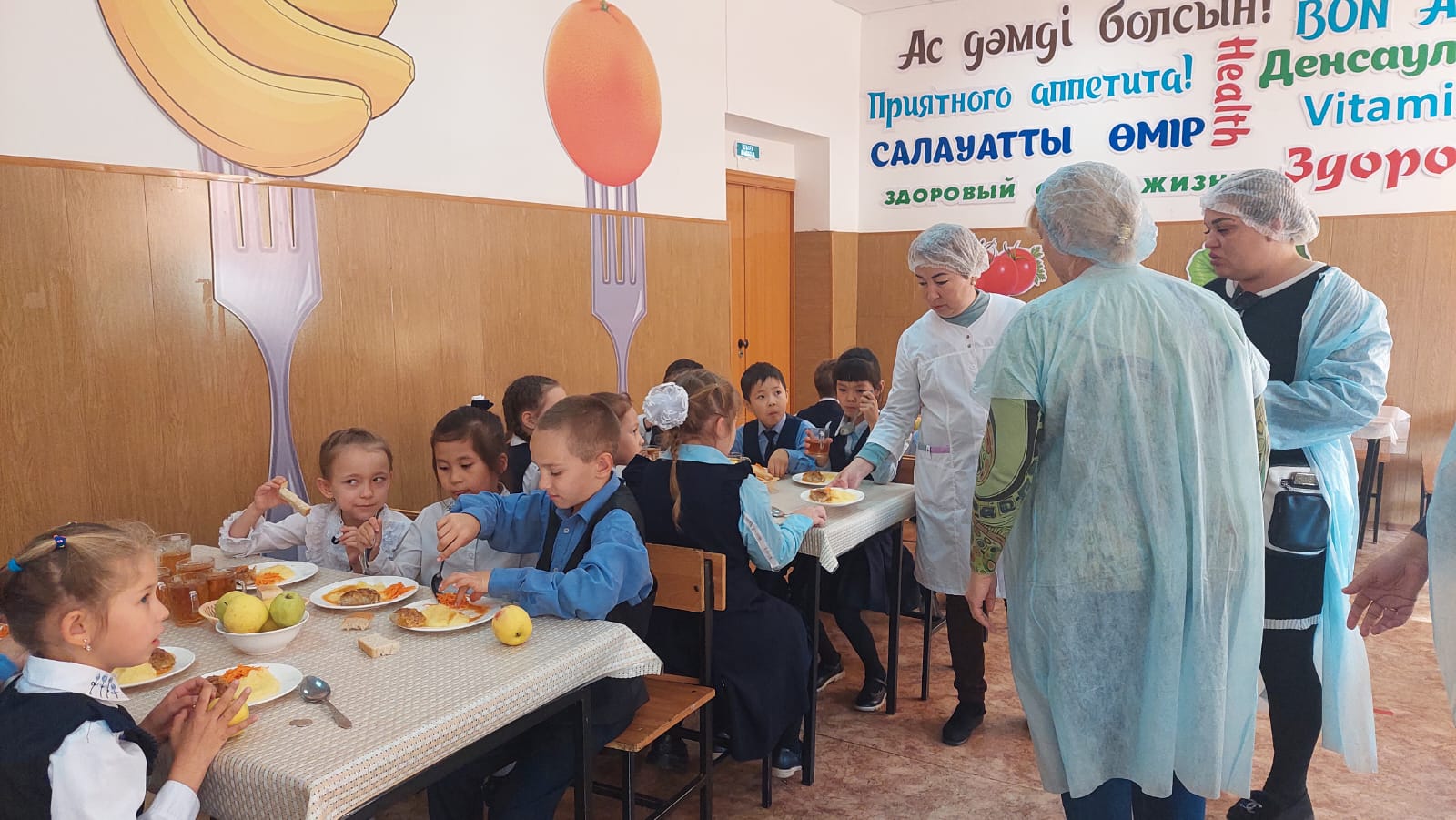 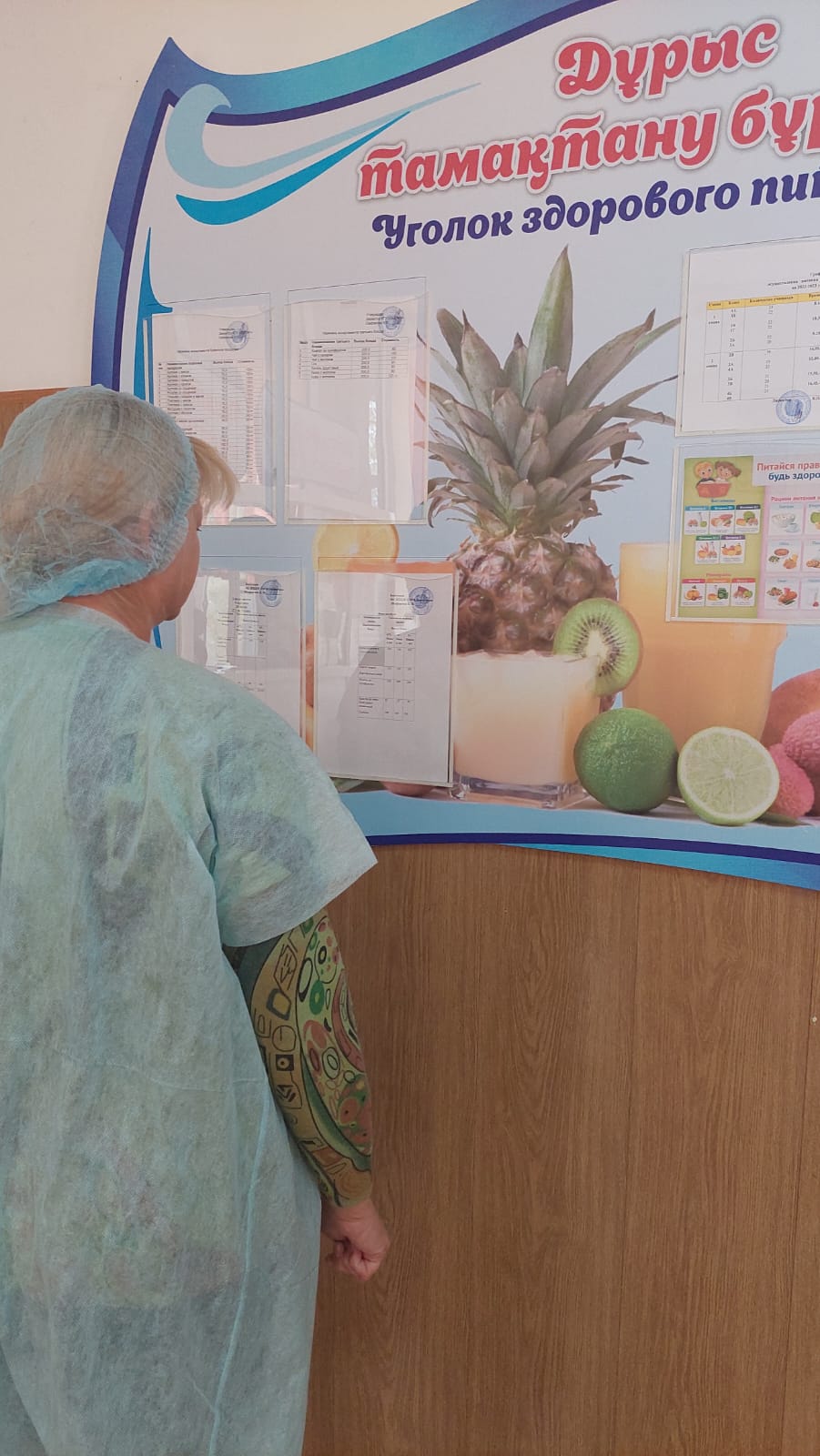 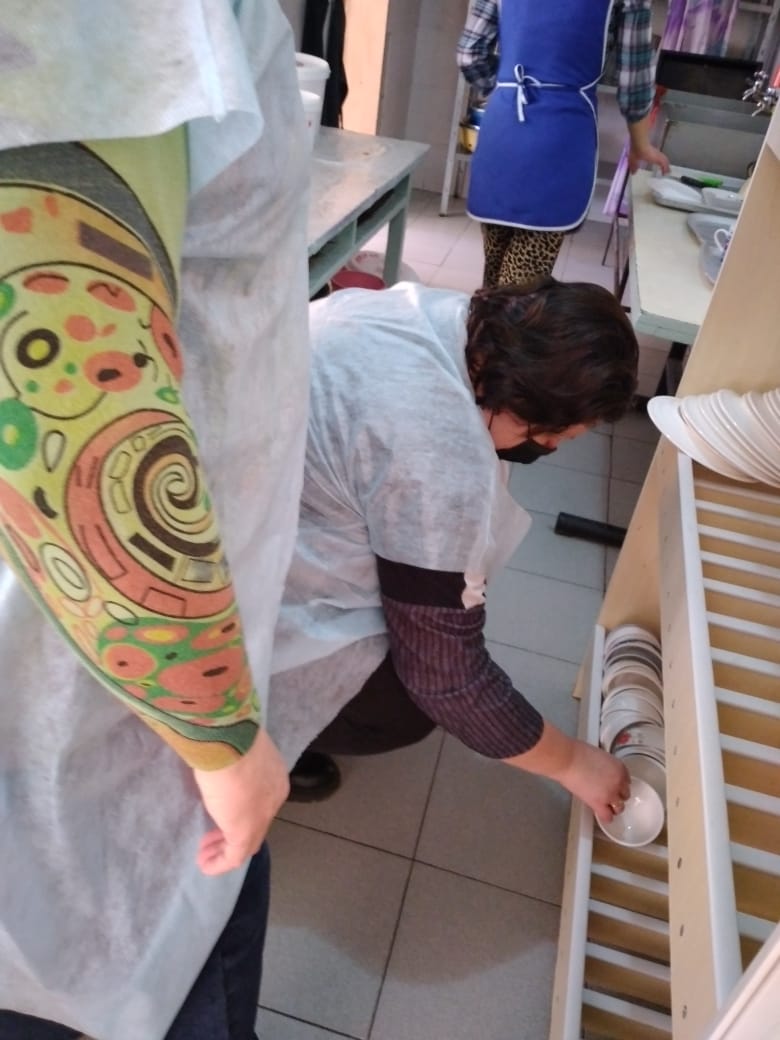 